х. Кирова                       О внесении изменений и дополнений в решение Совета Верхнекубанского сельского поселения Новокубанского района от 02 декабря 2019 года № 39 «О бюджете Верхнекубанского сельского поселения  Новокубанского района на 2020 год»	В связи с изменением расходной части и источников  внутреннего финансирования дефицита  бюджета Верхнекубанского сельского поселения, Совет Верхнекубанского сельского поселения Новокубанского района решил :	1.Внести в решение Совета Верхнекубанского сельского поселения Новокубанского района от 02 декабря 2019 года № 39 «О бюджете Верхнекубанского сельского поселения Новокубанского района на 2020 год» следующие изменения и дополнения:1.1.Утвердить основные характеристики  бюджета Верхнекубанского сельского поселения Новокубанского района на 2020 год:  	1) общий объем доходов в сумме   37575,4 тыс. рублей;	       	2) общий объем расходов в сумме 39579,2 тыс. рублей;        1.3 Приложение № 6 «Распределение бюджетных ассигнований по целевым статьям (муниципальным программам Верхнекубанского сельского поселения Новокубанского района и непрограммным направлениям деятельности), группам видов расходов классификации расходов бюджетов на 2020 год к решению Совета Верхнекубанского сельского поселения Новокубанского района от 02 декабря 2019 года № 39 «О бюджете Верхнекубанского сельского поселения Новокубанского района на 2020 год» изложить согласно приложению №  2 настоящего решения. 1.4 Приложение № 7 «Ведомственная структура  расходов бюджета Верхнекубанского сельского поселения Новокубанского района на 2020 год» к решению Совета Верхнекубанского сельского поселения Новокубанского района от 02 декабря 2019 года № 39 «О бюджете Верхнекубанского сельского поселения Новокубанского района на 2020 год»  изложить согласно приложению № 3 настоящего решения. 	1.5 Приложение № 8 «Источники внутреннего финансирования дефицита бюджета Верхнекубанского сельского поселения Новокубанского района, перечень статей и видов источников финансирования дефицита бюджета на  2020 год к решению Совета Верхнекубанского сельского поселения Новокубанского района от 02 декабря 2019 года № 39 «О бюджете Верхнекубанского сельского поселения Новокубанского района на 2020 год», изложить согласно приложению № 4 настоящего решения.       1.6. Приложение № 9 « Программа муниципальных внутренних заимствований Верхнекубанского сельского поселения Новокубанского района на 2020 год»   изложить согласно приложению № 5 настоящего решения2. Контроль за исполнением настоящего решения возложить на комитет Совета Верхнекубанского сельского поселения Новокубанского района по финансам, бюджету, налогам и контролю (П.В. Дзюба).3. Настоящее решение вступает в силу  со дня его официального опубликования в информационном бюллетене «Вестник Верхнекубанского сельского поселения Новокубанского района».Приложение 1                                                           к решению Совета Верхнекубанского сельского поселения "О     внесении  изменений и дополнений в решение Совета  Верхнекубанского сельского поселения  Новокубанского района от 02 декабря 2019 года  № 39 " О бюджете Верхнекубанского сельского  поселения Новокубанского района на 2020 год" от  26.06.2020 г №  62                                                     Приложение № 5                                 к решению Верхнекубанского сельского поселения                        Новокубанского района   «О бюджете Верхнекубанского                                             сельского поселения Новокубанского района                                                     на 2020  год»  от  02.12.2019 года №  39      Приложение № 2                             к решению Совета Верхнекубанского сельского поселения "О     внесении  изменений и дополнений в решение Совета  Верхнекубанского сельского поселения  Новокубанского района от 02 декабря 2019 года  № 39 " О бюджете Верхнекубанского сельского  поселения Новокубанского района на 2020 год" от   26.06.2020  г № 62                                                      Приложение № 6                                                                    к решению Верхнекубанского сельского                               поселения Новокубанского района «О бюджете Верхнекубанского сельского поселения Новокубанского района на 2020 год» от 02.12.2019 года №39Распределение бюджетных ассигнований по целевым статьям (муниципальным программам Верхнекубанского сельского поселения Новокубанского района и непрограммным направлениям деятельности), группам видов расходов классификации расходов бюджетов на 2020 год(тысяч рублей)Глава Верхнекубанского сельского поселения Новокубанского района                                                          А.В. Брежнев   Утверждено:Приложение № 4к решению Совета Верхнекубанского сельского поселения Новокубанского районаот  26.06.2020  года № 62Приложение № 8к решению Совета Верхнекубанского сельского поселения Новокубанского района «О бюджете Верхнекубанского сельского поселения Новокубанского района на 2020 год»от 02.12.2019 г. № 39Источники внутреннего финансирования дефицита бюджета Верхнекубанского сельского поселения Новокубанского района, перечень статей и видов источников финансирования дефицита бюджета на 2020 год(тыс.рублей)Глава Верхнекубанского сельскогопоселения Новокубанского района                                                        А.В.БрежневИнформационный бюллетень «Вестник Верхнекубанского сельского поселения Новокубанского района»№ 7 от  29.06.2020 годаУчредитель: Совет Верхнекубанского сельского поселения Новокубанского района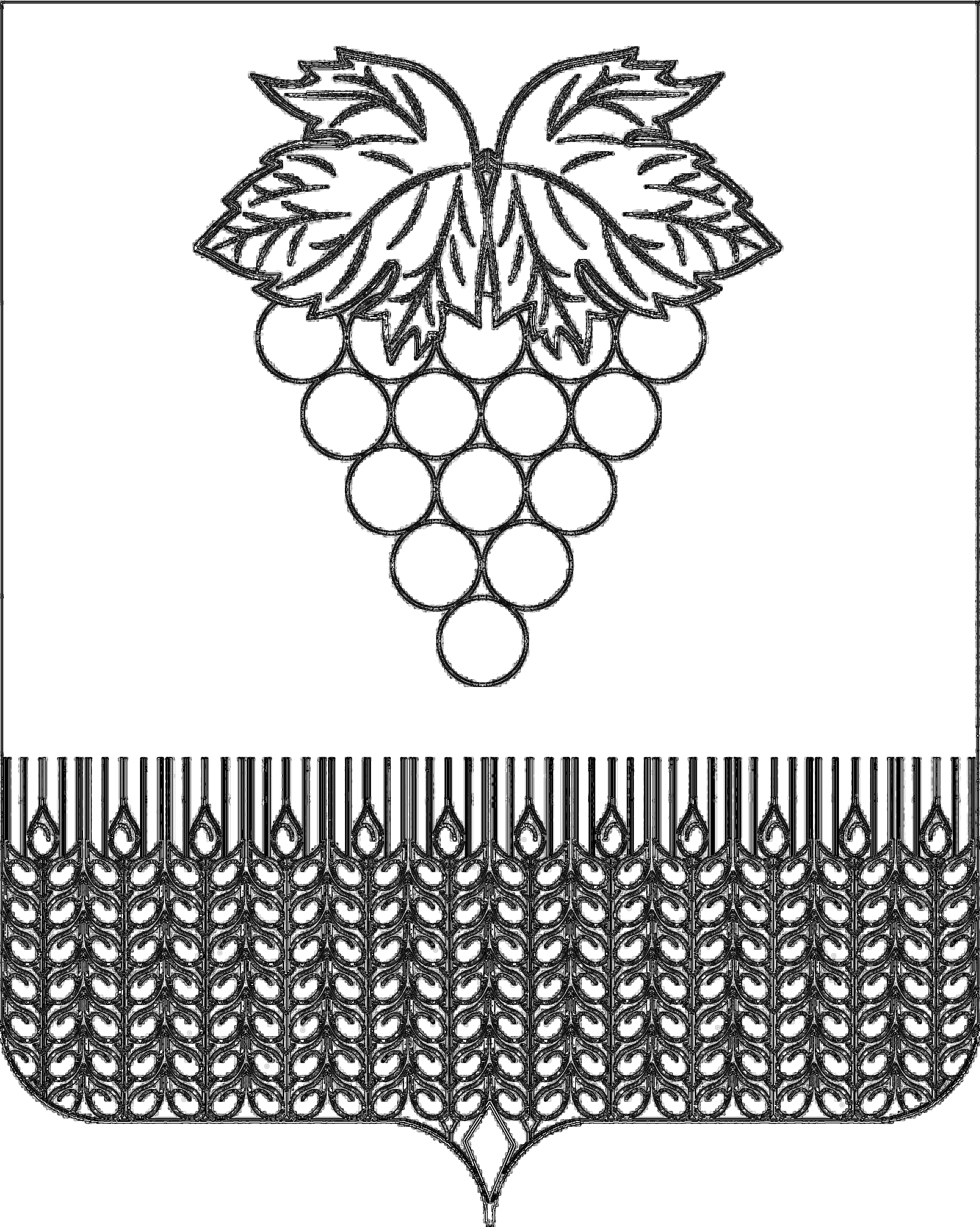 СОВЕТВЕРХНЕКУБАНСКОГО СЕЛЬСКОГО ПОСЕЛЕНИЯНОВОКУБАНСКОГО РАЙОНАСОВЕТВЕРХНЕКУБАНСКОГО СЕЛЬСКОГО ПОСЕЛЕНИЯНОВОКУБАНСКОГО РАЙОНАРЕШЕНИЕРЕШЕНИЕот   26.06.2020 г                                № 62        3) верхний предел муниципального внутреннего долга Верхнекубанского сельского поселения Новокубанского района на 1 января 2021 года в сумме  4000,0 тыс. рублей, в том числе верхний предел по муниципальным  гарантиям Верхнекубанского сельского поселения Новокубанского района в сумме  0,00 тыс. рублей.          4) дефицит бюджета Верхнекубанского сельского поселения Новокубанского района в сумме 2003,8 тыс.  рублей;     1.2  Приложение № 5 «Распределение бюджетных ассигнований по разделам, подразделам классификации расходов бюджетов на 2020 год к решению Совета Верхнекубанского сельского поселения Новокубанского района от 02 декабря 2019 года № 39 «О бюджете Верхнекубанского сельского поселения Новокубанского района на 2020 год», изложить согласно приложению № 1 настоящего решения     1.2  Приложение № 5 «Распределение бюджетных ассигнований по разделам, подразделам классификации расходов бюджетов на 2020 год к решению Совета Верхнекубанского сельского поселения Новокубанского района от 02 декабря 2019 года № 39 «О бюджете Верхнекубанского сельского поселения Новокубанского района на 2020 год», изложить согласно приложению № 1 настоящего решенияГлава Верхнекубанского сельского поселения Новокубанского районаА.В. БрежневПредседатель Совета Верхнекубанского сельского поселения Новокубанского районаС.В. ЛаптиеваРаспределение бюджетных ассигнований по разделам, подразделамклассификации расходов бюджета Верхнекубанского сельского поселения Новокубанского района на 2020 год№НаименованиеРзПРПРСуммаСуммап/пНаименованиеРзПРПРСуммаСуммаВсего расходов39579,2039579,20в том числе:1.Общегосударственные вопросы01000011115,2011115,20Функционирование высшего должностного лица субъекта Российской Федерации и муниципального образования010202866,4866,4Функционирование Правительства Российской Федерации, высших органов исполнительной власти субъектов Российской Федерации, местных администраций 0104044448,54448,5Обеспечение деятельности финансовых, налоговых и таможенных органов и органов финансового надзора01060648,0048,00Резервные фонды011111100,00100,00Другие общегосударственные вопросы0113135652,35652,32.Национальная оборона020000212,30212,30Мобилизационная и всевойсковая подготовка020303212,30212,303.Национальная безопасность и правоохранительная деятельность03000065,0065,00Защита населения и территории от чрезвычайных ситуаций природного и техногенного характера, гражданская оборона03090915,0015,00Обеспечение противопожарной безопасности03101050,0050,004.Национальная экономика04000011034,8011034,80Общеэкономические вопросы0401010,000,00Дорожное хозяйство(Дорожные фонды)04090911004,8011004,80Мероприятия по землеустройству и землепользованию04121230,0030,005.Жилищно-коммунальное хозяйство0500002964,902964,90Коммунальное хозяйство0502021664,901664,90Благоустройство0503031300,001300,006.Образование07000050,0050,00Молодежная политика07070750,0050,007.Культура, кинематография 08000013740,0013740,00Культура08010113190,0013190,00Другие вопросы в области культуры, кинематографии080404550,00550,008Социальная политика100000262,00262,00Пенсионное обеспечение100101162,00162,00Другие вопросы в области социальной политики100606100,00100,009Физическая культура и спорт11010130,0030,00Физическая культура11010130,0030,0010Средства массовой информации120000100,00100,00Периодическая печать и издательства120202100,00100,0011Обслуживание государственного и муниципального долга1300005,005,00Обслуживание государственного внутреннего и муниципального долга1301015,005,00Глава Верхнекубанского сельского поселенияГлава Верхнекубанского сельского поселения Новокубанского района                                                                                Новокубанского района                                                                                Новокубанского района                                                                               А.В. БрежневА.В. БрежневА.В. БрежневА.В. Брежнев№ п/пНаименование показателяЦСРВРСуммаВСЕГОВСЕГОВСЕГО39579,21.Муниципальная программа муниципального образования «Социальная поддержка граждан»02 0 00 00000262,0Развитие мер социальной поддержки отдельных категорий граждан02 1 00 00000162,0Выплата дополнительного материального обеспечения, доплаты к пенсиям02 1 00 40010162,0Социальное обеспечение и иные выплаты населению02 1 00 40010 300162,0Поддержка социально ориентированных некоммерческих организаций02.2 00 00000100,0Мероприятия по поддержке социально ориентированных некоммерческих организаций02.2 00 10160100,0Закупка товаров, работ и услуг для обеспечения государственных (муниципальных) нужд02.2 00 10160200100,02.Муниципальная программа муниципального образования «Дети Кубани»03 0 00 0000050,0Отдельные мероприятия муниципальной программы03 1 00 0000050,0Организация отдыха, оздоровления и занятости детей и подростков03 1 03 0000050,0Реализация мероприятий муниципальной программы муниципального образования «Дети Кубани»03 1 03 1025050,0Закупка товаров, работ и услуг для обеспечения государственных (муниципальных) нужд03 1 03 10250 20050,03.Муниципальная программа муниципального образования «Комплексное и устойчивое развитие в сфере строительства, архитектуры и дорожного хозяйства»04 0 00 0000011004,8Обеспечение безопасности дорожного движения04 2 00 000002637,8Мероприятия по обеспечению безопасности дорожного движения04 2 00 103602637,8Закупка товаров, работ и услуг для обеспечения государственных (муниципальных) нужд04 2 00 10360 2002637,8Подпрограмма "Строительство, реконструкция, капитальный ремонт и ремонт автомобильных дорог местного значения"04 4 00 000008367,0Строительство, реконструкция, капитальный ремонт, ремонт автомобильных дорог месного значения04 4 00 103501734,7Закупка товаров, работ и услуг для обеспечения государственных (муниципальных) нужд04 4 00 103502001734,7Капитальный ремонт и ремонт автомобильных дорог общего пользования местного значения04 4 00 S24406632,3Закупка товаров, работ и услуг для государственных (муниципальных) нужд04 4 00 S24402006632,34.Муниципальная программа муниципального образования «Развитие жилищно-коммунального хозяйства»05 0 00 000002964,9Развитие водоснабжения и водоотведения населенных пунктов05 1 00 000001314,9Мероприятия по водоснабжению и водоотведению населенных пунктов05 1 00 100001314,9Закупка товаров, работ и услуг для обеспечения государственных (муниципальных) нужд05 1 00 103902001314,9Газификация населенных пунктов05 2 00 00000350,0Мероприятия по газификации населенных пунктов 05 2 00 10480350,0Закупка товаров, работ и услуг для обеспечения государственных (муниципальных) нужд05 2 00 10480200350,0Благоустройство территории поселения05 4 00 000001300,0Уличное освещение05 4 01 10000100,0Мероприятия по благоустройству территории поселения05 4 01 10410100,0Закупки товаров, работ и услугдля обеспечения государственных(муниципальных) нужд05 4 01 10410200100,0Прочие мероприятия по благоустройству территорий 05 4 04 104101200,0Мероприятия по благоустройству территории поселения05 4 04 104101200,0Закупки товаров, работ и услугдля обеспечения государственных(муниципальных) нужд05 4 04 104102001200,05.Муниципальная программа муниципального образования «Обеспечение безопасности населения»06 0 00 0000065,0Защита населения и территории от чрезвычайных ситуаций природного и техногенного характера, гражданская оборона06 1 00 0000015,0Мероприятия по предупреждению и ликвидации чрезвычайных ситуаций06.1.00.1013015,0Закупки товаров, работ и услугдля обеспечения государственных(муниципальных) нужд06.1.00.10130 20015,0Пожарная безопасность06 2 00 0000050,0Мероприятия по обеспечению пожарной безопасности06 2 00 1014050,0Закупки товаров, работ и услугдля обеспечения государственных(муниципальных) нужд06 2 00 10140 20050,06.Муниципальная программа муниципального образования «Развитие культуры»07 0 00 0000013140,0Отдельные мероприятия муниципальной программы «Развитие культуры»07 1 00 0000013140,0Расходы на обеспечение деятельности (оказание услуг) подведомственных учреждений, в том числе на предоставление муниципальным бюджетным и автономным учреждениям субсидий07 1 00 0059012830,0Расходы на выплаты персоналу в целях обеспечения выполнения функций государственными (муниципальными) органами, казенными учреждениями, органами управления государственными внебюджетными фондам07 1 00 0059010011691,4Закупка товаров, работ и услуг для обеспечения государственных (муниципальных) нужд07 1 00 005902001101,6Иные бюджетные ассигнования07 1 00 0059080037,0Субсидии на обеспечение развития и укрепления материально-технической базы муниципальных домов культуры07.1.00.L4670200,0Закупки товаров, работ и услугдля обеспечения государственных(муниципальных) нужд07.1.00.L4670200200,0Мероприятия в области культуры07 1 00 10230110,0Закупки товаров, работ и услугдля обеспечения государственных(муниципальных) нужд07 1 00 10230200110,07.Муниципальная программа муниципального образования «Развитие физической культуры и массового спорта»08 0 00 0000030,0Отдельные мероприятия муниципальной программы08 1 00 0000030,0Мероприятия в области физической культуры и спорта08 1 00 1012030,0Закупка товаров, работ и услуг для обеспечения государственных (муниципальных) нужд08 1 00 1012020030,08Муниципальная программа муниципального образования «Экономическое развитие»09 0 00 0000030,0Государственная поддержка малого и среднего предпринимательства09 1 00 0000030,0Поддержка малого и среднего предпринимательства09 1 00 1017030,0Закупка товаров, работ и услуг для обеспечения государственных (муниципальных) нужд09 1 00 1017020030,09Муниципальная программа муниципального образования «Развитие муниципальной службы»10 0 00 0000050,0Отдельные мероприятия муниципальной программы10 1 00 1000050,0Мероприятия по переподготовке и повышению квалификации кадров.10 1 00 1020050,0Закупка товаров, работ и услуг для обеспечения государственных (муниципальных) нужд10 1 00 1020020050,010.Муниципальная программа муниципального образования «Информационное обеспечение жителей»12 0 00 00000100,0Отдельные мероприятия муниципальной программы12 1 00 00000100,0Мероприятия по информационному обеспечению населения12 1 00 10270100,0Закупка товаров, работ и услуг для  обеспечения государственных (муниципальных) нужд12 1 00 10270200100,011Муниципальная программа муниципального образования «Материально-техническое и программное обеспечение»23 0 00 00000540,0Отдельные мероприятия муниципальной программы23 1 0 00000540,0Мероприятия по материально-техническому и программному обеспечению23 1 00 10510540,0Закупка товаров, работ и услуг для обеспечения государственных (муниципальных) нужд23 1 00 10510200540,012Муниципальная программа муниципального образования « Доступная среда»16 0 00 00000100,0Отдельные мероприятия муниципальной программы16 1 00 00000100,0Мероприятия по формированию доступной среды жизнедеятельности инвалидов и других маломобильных групп населения16 1 00 10490100,0Закупка товаров, работ и услуг для обеспечения государственных (муниципальных) нужд16 1 00 10490200100,013Обеспечение деятельности органов местного самоуправления муниципального образования 50 0 00 0000010737,5Высшее должностное лицо муниципального образования50 1 00 00000866,4Расходы на обеспечение функций органов местного самоуправления50 1 00 00190866,4Расходы на выплаты персоналу в целях обеспечения выполнения функций государственными (муниципальными) органами, казенными учреждениями, органами управления государственными внебюджетными фондами50 1 00 00190 100866,4Контрольно-счетная палата администрации муниципального образования50 2 00 0000048,0Обеспечение деятельности контрольно-счетной палаты50 2 02 0000048,0Расходы на обеспечение функций органов местного самоуправления50 2 02 119048,0Межбюджетные трансферты50 2 02 1219050048,0Обеспечение деятельности администрации муниципального образования50 5 00 000005141,0Расходы на обеспечение функций органов местного самоуправления50 5 00 001904344,7Расходы на выплаты персоналу в целях обеспечения выполнения функций государственными (муниципальными) органами, казенными учреждениями, органами управления государственными внебюджетными фондам50 5 00 001901004247,8Закупка товаров, работ и услуг для обеспечения государственных (муниципальных) нужд50 5 00 0019020066,9Иные бюджетные ассигнования50 5 00 0019080030,0Прочие обязательства администрации муниципального образования 50 5 00 10050480,2Закупка товаров, работ и услуг для обеспечения государственных (муниципальных) нужд50 5 00 1005020036,2Социальное обеспечение и иные выплаты населению50 5 00 10050300238,0Исполнение судебных приказов50 5 00 10050830200,0Уплата налогов, сборов и иных платежей50 5 00 100508506,0Межбюджетные трансферты50 5 00 1119050047,0Межбюджетные трансферты50 5 00 1319050053,0Осуществление первичного воинского учета на территориях, где отсутствуют военные комиссариаты50 5 00 51180212,3Расходы на выплаты персоналу в целях обеспечения выполнения функций государственными (муниципальными) органами, казенными учреждениями, органами управления государственными внебюджетными фондам50 5 00 51180100212,3Осуществление отдельных  полномочий Краснодарского края ,связанных с муниципальным управлением50 5 00 600003,8Осуществление отдельных  полномочий Краснодарского края  по образованию и организации деятельности административных комиссий50 5 00 601903,8Закупка товаров, работ и услуг для обеспечения государственных (муниципальных) нужд50 5 00 60190 2003,8Обеспечение деятельности  учреждения хозяйственного обслуживания50 8 00000004513,6Обеспечение деятельности  учреждения хозяйственного обслуживания органов управления администрации муниципального образования50 8 01000004513,6Расходы на обеспечение деятельности (оказание услуг) подведомственных учреждений, в том числе на предоставление муниципальным бюджетным и автономным учреждениям субсидий50 8 01005904513,6Расходы на выплаты персоналу в целях обеспечения выполнения функций  государственными (муниципальными) органами, казенными учреждениями, органами управления государственными внебюджетными фондами50 8 01005901004084,6Закупка товаров, работ и услуг для обеспечения государственных (муниципальных) нужд50 8 0100590200419,0Иные бюджетные ассигнования50 8 010059080010,0Реализация муниципальных функций администрации муниципального образования50 9 00 00000168,5Финансовое обеспечение непредвиденных расходов50 9 01 00000100,0Резервный фонд администрации 50 9 01 10530100,0Иные бюджетные ассигнования50 9 01 10530800100,0Прочие обязательства администрации муниципального образования 50 9 09 0000068,5Реализация прочих обязательств администрации муниципального образования50 9 09 1005068,5Закупка товаров, работ и услуг для обеспечения государственных (муниципальных) нужд50 9 09 1005020068,515Обслуживание муниципального долга 60 0 00 000005,0Управление муниципальным долгом и муниципальными финансовыми активами60 1 00 000005,0Процентные платежи по муниципальному долгу60 1 00 100605,0Обслуживание государственного (муниципального) долга60 1 00 100607005,0Непрограммные расходы органов местного самоуправления99 0 00 00000550,0Непрограммные расходы99 1 00 00000550,0Другие мероприятия в области культуры и кинематографии99 1 00 11620200550,0                                                                                                                                     Приложение  3                                                            к решению Совета Верхнекубанского сельского поселения "О     внесении  изменений и дополнений в решение Совета  Верхнекубанского сельского поселения  Новокубанского района от 02 декабря 2019 года  № 39 " О бюджете Верхнекубанского сельского  поселения Новокубанского района на 2020 год" от   26.06.2020  г № 62                                                                                                            Приложение № 7                                                       к решению Совета Верхнекубанского сельского поселения Новокубанского района "О бюджете Верхнекубанского сельского поселения Новокубанского района на 2020 год"                                                          от 02.12.2019 г. № 39                                                                                                                                     Приложение  3                                                            к решению Совета Верхнекубанского сельского поселения "О     внесении  изменений и дополнений в решение Совета  Верхнекубанского сельского поселения  Новокубанского района от 02 декабря 2019 года  № 39 " О бюджете Верхнекубанского сельского  поселения Новокубанского района на 2020 год" от   26.06.2020  г № 62                                                                                                            Приложение № 7                                                       к решению Совета Верхнекубанского сельского поселения Новокубанского района "О бюджете Верхнекубанского сельского поселения Новокубанского района на 2020 год"                                                          от 02.12.2019 г. № 39                                                                                                                                     Приложение  3                                                            к решению Совета Верхнекубанского сельского поселения "О     внесении  изменений и дополнений в решение Совета  Верхнекубанского сельского поселения  Новокубанского района от 02 декабря 2019 года  № 39 " О бюджете Верхнекубанского сельского  поселения Новокубанского района на 2020 год" от   26.06.2020  г № 62                                                                                                            Приложение № 7                                                       к решению Совета Верхнекубанского сельского поселения Новокубанского района "О бюджете Верхнекубанского сельского поселения Новокубанского района на 2020 год"                                                          от 02.12.2019 г. № 39                                                                                                                                     Приложение  3                                                            к решению Совета Верхнекубанского сельского поселения "О     внесении  изменений и дополнений в решение Совета  Верхнекубанского сельского поселения  Новокубанского района от 02 декабря 2019 года  № 39 " О бюджете Верхнекубанского сельского  поселения Новокубанского района на 2020 год" от   26.06.2020  г № 62                                                                                                            Приложение № 7                                                       к решению Совета Верхнекубанского сельского поселения Новокубанского района "О бюджете Верхнекубанского сельского поселения Новокубанского района на 2020 год"                                                          от 02.12.2019 г. № 39                                                                                                                                     Приложение  3                                                            к решению Совета Верхнекубанского сельского поселения "О     внесении  изменений и дополнений в решение Совета  Верхнекубанского сельского поселения  Новокубанского района от 02 декабря 2019 года  № 39 " О бюджете Верхнекубанского сельского  поселения Новокубанского района на 2020 год" от   26.06.2020  г № 62                                                                                                            Приложение № 7                                                       к решению Совета Верхнекубанского сельского поселения Новокубанского района "О бюджете Верхнекубанского сельского поселения Новокубанского района на 2020 год"                                                          от 02.12.2019 г. № 39                                                                                                                                     Приложение  3                                                            к решению Совета Верхнекубанского сельского поселения "О     внесении  изменений и дополнений в решение Совета  Верхнекубанского сельского поселения  Новокубанского района от 02 декабря 2019 года  № 39 " О бюджете Верхнекубанского сельского  поселения Новокубанского района на 2020 год" от   26.06.2020  г № 62                                                                                                            Приложение № 7                                                       к решению Совета Верхнекубанского сельского поселения Новокубанского района "О бюджете Верхнекубанского сельского поселения Новокубанского района на 2020 год"                                                          от 02.12.2019 г. № 39                                                                                                                                     Приложение  3                                                            к решению Совета Верхнекубанского сельского поселения "О     внесении  изменений и дополнений в решение Совета  Верхнекубанского сельского поселения  Новокубанского района от 02 декабря 2019 года  № 39 " О бюджете Верхнекубанского сельского  поселения Новокубанского района на 2020 год" от   26.06.2020  г № 62                                                                                                            Приложение № 7                                                       к решению Совета Верхнекубанского сельского поселения Новокубанского района "О бюджете Верхнекубанского сельского поселения Новокубанского района на 2020 год"                                                          от 02.12.2019 г. № 39Глава Верхнекубанского сельского поселения Новокубанского районаА.В. БрежневА.В. БрежневКодНаименование групп, подгрупп, статей, подстатей, элементов, программ (подпрограмм), кодов экономической классификации, источников внутреннего финансирования дефицита бюджетаСуммахИсточники финансирования дефицита бюджета - всего2 003,8хв том числе:Источники внутреннего финансирования бюджета570,0992 01 03 00 00 00 0000 000из них:Бюджетные кредиты от других бюджетов бюджетной системы Российской Федерации570,0992 01 03 01 00 00 0000 000Бюджетные кредиты от других  бюджетов бюджетной системы Российской Федерации в валюте Российской Федерации570,0992 01 03 01 00 00 0000 700Получение бюджетных кредитов от других бюджетов бюджетной системы Российской Федерации в валюте Российской Федерации2300,0992 01 03 01 00 10 0000 710Получение кредитов от других бюджетов бюджетной системы Российской Федерации бюджетами сельских поселений в валюте Российской Федерации2300,0992 01 03 01 00 00 0000 800Погашение бюджетных кредитов, полученных от других бюджетов бюджетной системы Российской Федерации в валюте Российской Федерации1730,0992 01 03 01 00 10 0000 810Погашение бюджетами сельских поселений кредитов от других бюджетов бюджетной системы Российской Федерации в валюте Российской Федерации1730,0992 01 05 00 00 00 0000 000Изменение остатков средств на счетах по учету средств бюджета1 433,8992 01 05 0000 00 0000 500Увеличение остатков средств-39 875,4992 01 05 0200 00 0000 500Увеличение прочих остатков средств бюджетов-39 875,4992 01 05 0201 00 0000 510Увеличение прочих остатков денежных средств бюджетов-39875,4992 01 05 0201 10 0000 510Увеличение прочих остатков денежных средств бюджетов сельских поселений-39875,4992 01 05 0000 00 0000 600Уменьшение остатков средств41309,2992 01 05 0200 00 0000 600Уменьшение прочих остатков средств бюджетов41309,2992 01 05 0201 00 0000 610Уменьшение прочих остатков денежных средств бюджетов41309,2992 01 05 0201 10 0000 610Уменьшение прочих остатков денежных средств бюджетов сельских поселений41309,2